Year 4 Home Learning  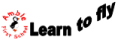 Learning Log tasks – Our Nordic Neighbours Choose one task to complete each week.  Record your learning in your homework learning log book. We will share your learning every Friday in class beginning Friday 11th November so be prepared to talk about what you have done! 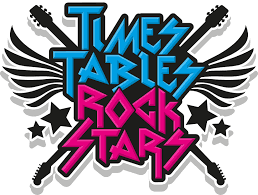 Research a recipe  from Scandinavia and  make it! You can add photos or explain how you made it. Which countries are  in Scandinavia? Find out at least 3  facts about one and include a drawing of its flag. To keep ourselves healthy and fit during the colder months can you research some exercises that you can do at home and create your own keep fit routine.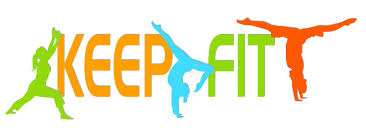 Imagine that you are  on holiday in  Scandinavia. Write a  postcard home.  Where are you?  What is it like? Why  should I visit?Research animals  that you’d find in  Scandinavia. Choose  your favourite one  and create a fact file  about it. Could you  keep it as a pet?Hans Christian  Andersen was a  famous Danish  author. Which stories  did he write? How  many of them can you  read?Create your own  piece of artwork  (drawing/ model/  sculpture) inspired by  John Bauer.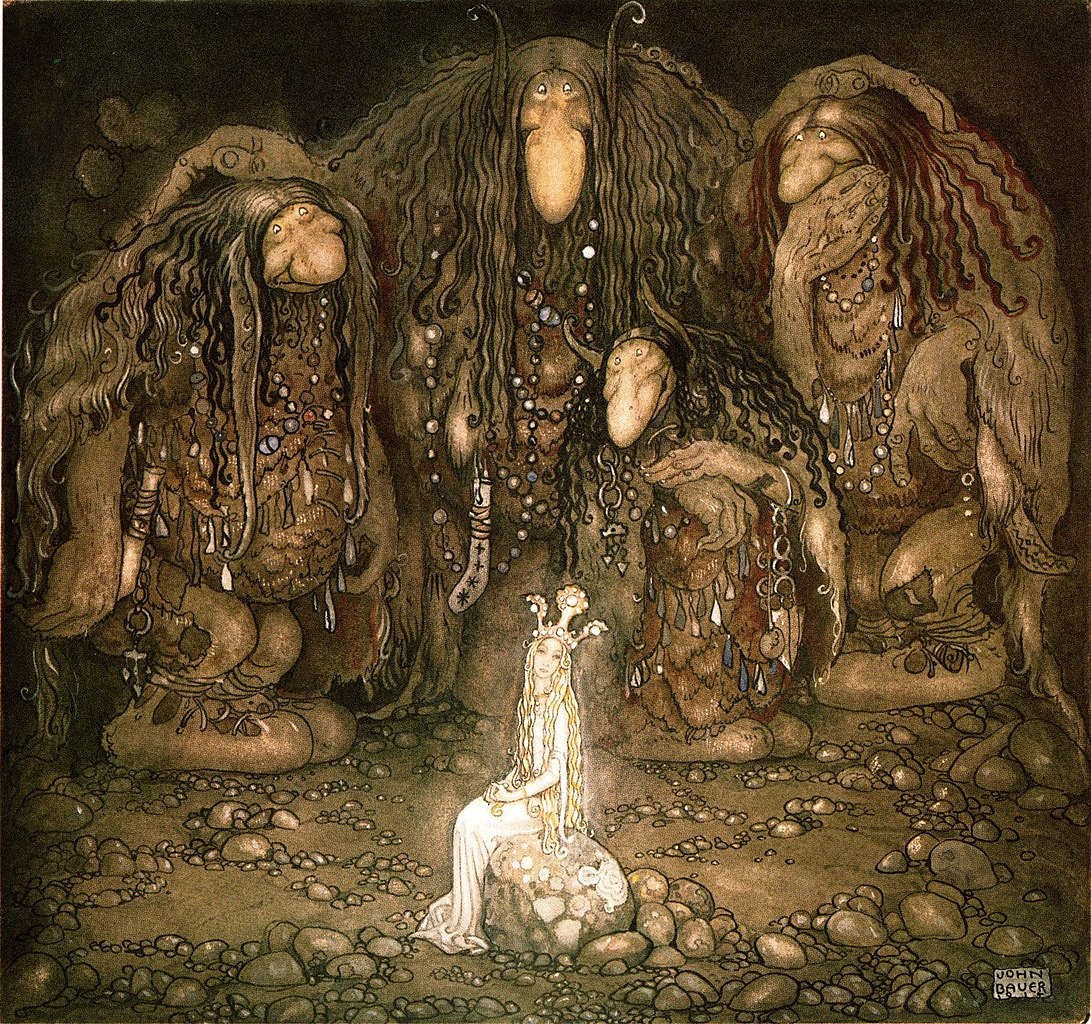 Research the Sami  people. What is their  connection to Frozen  2?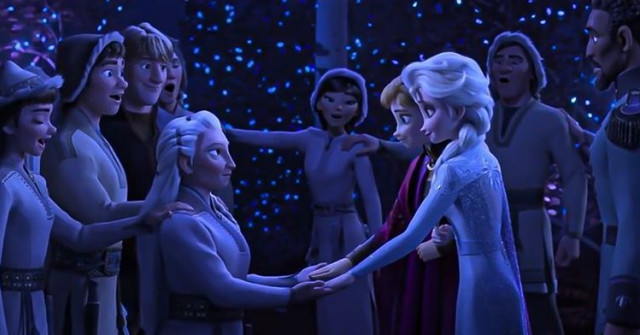 What living things live around your home. Take a walk and see what living things (animals, plants, bugs) you can find. Make a list or take some photos to share.